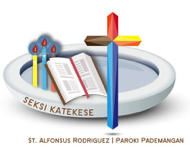 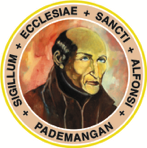 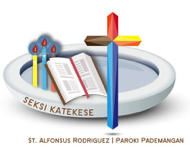 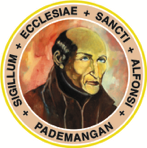 FORMULIR KOMUNI PERTAMANama Baptis	: ____________________________________________________  Nama Sesuai Akta Lahir	: ______________________________________________ L / P *)Tempat/tgl. Lahir	: _________________________________ Usia: _________ tahunNama Ayah	: _________________________________ Agama: ____________Nama Ibu	: _________________________________ Agama: ____________Alamat lengkap	: ____________________________________________________Telpon (R) / HP / Email	: ____________________________________________________Baptis	:  di gereja  ____________________ Keuskupan ______________		   Tanggal  _____________________ No. Buku _______________Paroki	: _____________________________Keuskupan ______________	   No.  KK. Gereja  _______________Wilayah	: _____________________________Lingkungan _____________Nama sekolah	: _____________________________Kelas __________________Ukuran Kaos Anak			: S / M / L / XL* 								Jakarta, __________________________*lingkari yang sesuai- Peserta berusia min. 9 tahun atau kelas IV SD sewaktu pendaftaran (bukan sewaktu menerima sakramen)- Formulir dikembalikan KE SEKRETARIAT PAROKI paling lambat tanggal _______________________- Mohon kehadiran peserta dan orang tua pada PERTEMUAN PERTAMA di Aula Alfonsus, tanggal _______________Pukul ________- Harap melampirkan Foto Copy (1 lembar): surat baptis anak, Surat Perkawinan Orang Tua dan KK Gereja- Khusus peserta dari luar Paroki Pademangan, harap melampirkan surat pengantar dari Pastor Paroki DIISI OLEH PETUGAS SEKRETARIAT PAROKI :Komuni Pertama tanggal _____________________ Pukul ________ Oleh _________________________Mengetahui,Ketua LingkunganIbu Calon PesertaAyah Calon Peserta(______________________)(______________________)(______________________)Khusus peserta luar Paroki PademanganPastor Kepala ParokiKhusus peserta luar Paroki PademanganPastor Kepala ParokiKhusus peserta luar Paroki PademanganPastor Kepala Paroki(______________________)